Pleasant View City Council 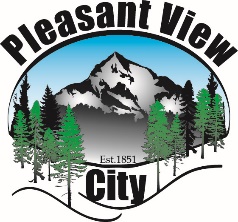 Meeting AgendaTuesday, January 24, 20236:00 p.m. 6:00 P.M.  1.  Introduction. Pledge of Allegiance and Opening Prayer, Reading or Expression of Thought: (Councilmember Ann Arrington)Declaration of Conflicts of InterestPublic Comments/Questions for the Mayor & Council (limited to 3 minutes)6:05 P.M.  2.  Consent Items. Minutes of January 10, 2023 (open & closed)6:05 P.M.  3.  Home Occupation.  Discussion and possible action to grant an exemption to the Home Occupation conditions to allow persons who are not bona fide residents of the premises to be employed on the premises, business located at 3161 N 875 W, as part of a salon business.  Requester: Briana Romero. (Presenter: Laurie Hellstrom)  6:05 P.M.  4.  Monte Vista Subdivision – Improvements Guarantee.  Discussion and possible action to consider approval of an escrow agreement for Monte Vista Subdivision located approximately 1650 W 3125 N.  (Presenter: Amy Mabey) 6:10 P.M.  5.  Ordinance Amendment.  An ordinance amendment to provide for the use of varying improvement guarantees, in accordance with Utah Code Ann. § 10-9a-604.5(2)(c), which states a municipality shall establish a minimum of two acceptable forms of completion assurance. The proposed ordinance language allows for use of an escrow surety bond, a cash bond, or a letter of credit, Ordinance 2023-2. (Presenter: Amy Mabey)6:10 P.M.  6.  General Plan Amendments.  Discussion and possible action to consider a General Plan Amendment to the Moderate Income Housing Plans in compliance with Utah Code Ann. § 10-9a-403(2)(b)(iii) including specific measures and timelines for implementation strategies, Ordinance 2023-3; and Discussion and possible action to consider modifying the language describing Residential Land Uses to remove an exception within the Rural Residential (1 dwelling unit for every 5 acres) description which describes the portion of the City which lies east of 500 West and to the eastern city limits, and removing the description for Very Low Density Residential (1 to 2 dwelling units for every acre) which describes approximately 500 West to the eastern city limits, extending northward from 4300 North to 4575 North, Ordinance 2023-4.  (Presenter: Amy Mabey)6:25 P.M.  7.  Public Hearing - Budget.  Discussion and possible action to consider amending the 2022-2023 fiscal year budget, Resolution 2023-B.  (Presenter: Amy Mabey)6:25 P.M.  8.  Senior Citizens Center Interlocal Agreement.  Discussion and possible action to consider an Interlocal Agreement with North Ogden City to support the Northview Senior Citizen Center. (Presenter: Amy Mabey) 6:40 P.M.  9.  Local Transportation Funding Agreement.  Discussion and possible action to accept a Local Transportation Funding Agreement with Weber County for ‘2725 North & 2775 North Connection Project’ located in Pleasant View City and Farr West City.  (Presenter: Amy Mabey)6:50 P.M.  10. Closed Meeting. Consideration for a closed meeting pursuant to one or more of the provisions of the Utah Open and Public Meetings Law, Utah Code § 52-4-205(1). 7:00 P.M.  11. Action from Closed Meeting.  Clarification/Correction on action from Closed Meeting held January 10, 2023.               12. Other Business              13. Adjournment      Public Notice is hereby given that the City Council of Pleasant View, Utah will hold a Public Meeting in the city office at 520 West Elberta Dr. in Pleasant View, Utah on Tuesday, January 24, 2023, commencing at 6:00 PM.      In compliance with the Americans with Disabilities Act, persons needing auxiliary services for these meetings should call the Pleasant View City Office at 801-782-8529, at least 24 hours prior to the meeting.      The City Council at its discretion may change the order and times of the agenda items.  